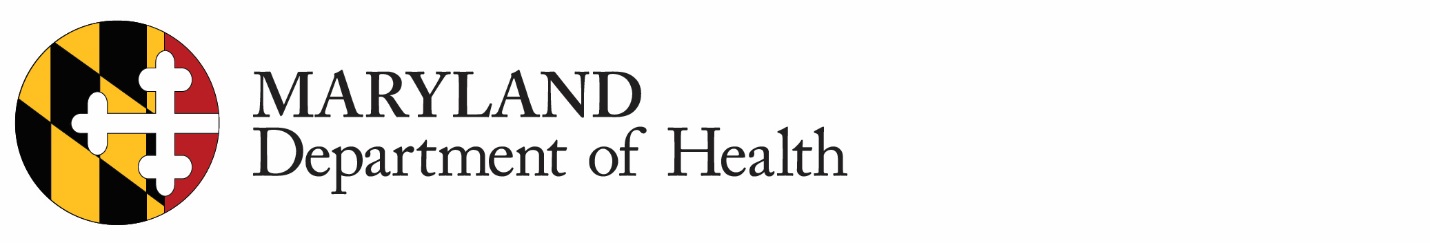 BEHAVIORAL HEALTH ADMINISTRATIONCatonsville, MD 21228NOTIFICATION OF SERIOUS INJURY (NOT RELATED TO RESTRAINT/SECLUSION) OR SUICIDE ATTEMPT FOR A MINOR IN A RESIDENTIAL TREATMENT CENTERThis form is to be completed when a child residing in a residential treatment center makes a suicide attempt or incurs a serious injury as defined in the 42 CFR 483.352.  The report must be made by close of business the next business day after the occurrence.“Serious injury” means any significant impairment of the physical condition of the resident as determined by qualified medical personnel.  This includes, but is not limited to, burns, lacerations, bone fractures, substantial hematoma, and injuries to internal organs, whether self-inflicted or inflicted by someone else.  All serious injuries must be reported.If a serious injury was incurred during the course of a restraint or seclusion, the form entitled “NOTIFICATION OF A SERIOUS INJURY DURING RESTRAINT OR SECLUSION FOR A CHILD IN A RESIDENTIAL TREATMENT CENTER” must be used.Serious Injury:    	Suicide Attempt:        (Check one or both)Name of Residential Treatment Center: ________________________________________________________Address: ________________________________________	 Telephone Number: ______________________Name of Minor: ______________________________    Date of injury or suicide attempt: _________________Minor’s Date of Birth: ____/____/______		Minor’s Social Security Number: ____________________Jurisdiction: _____________________________________	Date of Admission to RTC: ____/____/______Referral Source: ______________________________________________________________________________________Name of Parent/Guardian: ____________________________________________________________________________Nature of injury, if applicable: _________________________________________________________________________How injury occurred, if applicable (please attach an additional sheet if necessary): __________________________________________________________________________________________________________________________________________________________________________________The services and programs of the Maryland Department of Health are provided on a non-discriminatory basis and in compliance with Title VI of the Civil Rights Act of 1964.  Any complaints regarding alleged discrimination may be filed in writing with the Director, Behavioral Health Administration, Spring Grove Hospital Center, 55 Wade Avenue, Dix Building, Catonsville, MD 21228, and the Office of Civil Rights, U.S. Department of Health and Human Services, 150 S. Independence Mall West, Suite 372, Philadelphia, PA 19106-3499.1 of 2NOTIFICATION OF SERIOUS INJURY (NOT RELATED TO RESTRAINT/SECLUSION) OR SUICIDE ATTEMPT FOR A MINOR IN A RESIDENTIAL TREATMENT CENTERIf suicide attempted, describe method attempted and outcome: __________________________________________________________________________________________________________________________________________________________________________________________________Persons Notified:          Parent/Guardian	Yes     No    Name: _________________________  Date and Time: ________________      Referring Agency	Yes     No     Name: _________________________  Date and Time: ________________      DRM		Yes     No     Name: _________________________  Date and Time: ________________Submitted by:  _____________________________________________________________________________________________					Name and Title (Please Print)Signature: _________________________________________________		      Date: ____/____/______Forward to the:		Behavioral Health Administration - Office of Compliance			55 Wade Avenue, Dix Building			Catonsville, MD 21228			Phone:  (410) 402-8451; Fax:  (410) 402-8441; 			and			Disability Rights Maryland 			1500 Union Ave., Suite 2000			Baltimore, MD 21211			Phone: (410) 727-6352 or 1-800-233-7201 (only within Maryland)			TTY number:  (410) 235-5387				Fax:  (410) 727-6389  This is protected health information and must be in compliance with State and Federal privacy laws.2 of 2